НАРУЧИЛАЦКЛИНИЧКИ  ЦЕНТАР ВОЈВОДИНЕул. Хајдук Вељкова бр. 1, Нови Сад(www.kcv.rs)ОБАВЕШТЕЊЕ О ЗАКЉУЧЕНОМ УГОВОРУ У  ПОСТУПКУ ЈАВНЕ НАБАВКЕ БРОЈ 248-13-OВрста наручиоца: ЗДРАВСТВОВрста предмета: Опис предмета набавке, назив и ознака из општег речника набавке: набавка регистрованог ампулираног антибиотика са Б Листе лекова – metronidazol 500 mg/100 ml за потребе Клиничког центра Војводине33651100 – aнтибактеријска средства за системску применуУговорена вредност: без ПДВ-а 3.712.772,70 динара, односно 4.009.794,52 динара са ПДВ-омКритеријум за доделу уговора: економски најповољнија понудаБрој примљених понуда: 2Понуђена цена: Највиша: 5.900.976,90 динараНајнижа: 3.712.772,70 динараПонуђена цена код прихваљивих понуда:Највиша: 3.712.772,70 динара Најнижа: 3.712.772,70 динараДатум доношења одлуке о додели уговора: 04.12.2013.Датум закључења уговора: 25.12.2013.Основни подаци о добављачу:„Б. Браун Адриа РСРБ“ д.о.о., ул. Ђорђа Станојевића 14, Нови Београд, БеоградПериод важења уговора: шест месеци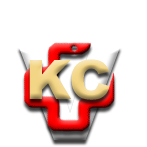 КЛИНИЧКИ ЦЕНТАР ВОЈВОДИНЕ21000 Нови Сад, Хајдук Вељка 1, Србија,телефон: + 381 21 487 22 05; 487 22 17; фаx : + 381 21 487 22 04; 487 22 16www.kcv.rs, e-mail: uprava@kcv.rs, ПИБ:101696893